CA | El 50% de los ancianos [...] en la pobrezaActividad para ANTES (CA):Descripción general/ InstruccionesEsta tarea sirve para preparar / estimular a l@s alumn@s en cuanto al tema de la clase –la vejez– y las actividades siguientes. El / la profesor/-a va a poner material audiovisual y los alumnos van a escucharlo/ verlo con atención. El material trata la situación socio-económica de una parte de la población española cuyo número continuamente está aumentando: los mayores de 65 o más.Luego, después de haber escuchado / visto el material, marcan si la información en las frases del cuadro es verdadera, falsa o inexistente en el material. Al final se van a comparar los resultados en pleno para que todos l@s alumn@s tengan la solución correcta.Esta actividad no exige unas instrucciones especiales, no obstante, deben ser inequívocas y claras (instrucciones posibles):Vamos a escuchar un reportaje en YouTube que trata la situación actual de los ancianos en España.Mejor dicho vamos a dedicarnos a un fenómeno socio-económico que no sólo afecta a los ancianos y sus hijos de España, sino también a muchas personas de otros países. Vamos a ver el reportaje dos veces. Marcad si las frases son correctas, falsas o no están en el texto. Después de haber escuchado el reportaje la segunda vez vamos a comparar los resultados....Material audiovisualTítulo:	“El 50% de los ancianos que viven solos en España están en la pobreza”Enlace:	http://www.youtube.com/watch?v=2C4hRKHhwU0Duración:	03’23”Más información:http://actualidad.rt.com/sociedad/view/24194-El-50-de-ancianos-que-viven-solos-en-Espa%C3%B1a-estan-en-pobreza (Publicado: 1 mar 2011 | 11:15 GMT)http://actualidad.rt.com/en_vivohttp://es.wikipedia.org/wiki/Ley_de_dependencia Procedimiento del ejercicio (duración en total: 10’):Leer las informaciones en el cuadro 1’30”Escuchar (ver) el vídeo: 3’25”Tiempo para apuntar/notar/revisar: 30”Escuchar (ver) el vídeo otra vez: 3’25”Tiempo para comparar los resultados en clase: 1’10”Leyenda: V... Verdadero, F... Falso, NT... No en el Texto.(Hoja de trabajo)El 50% de los ancianos que viven solos en España están en la pobreza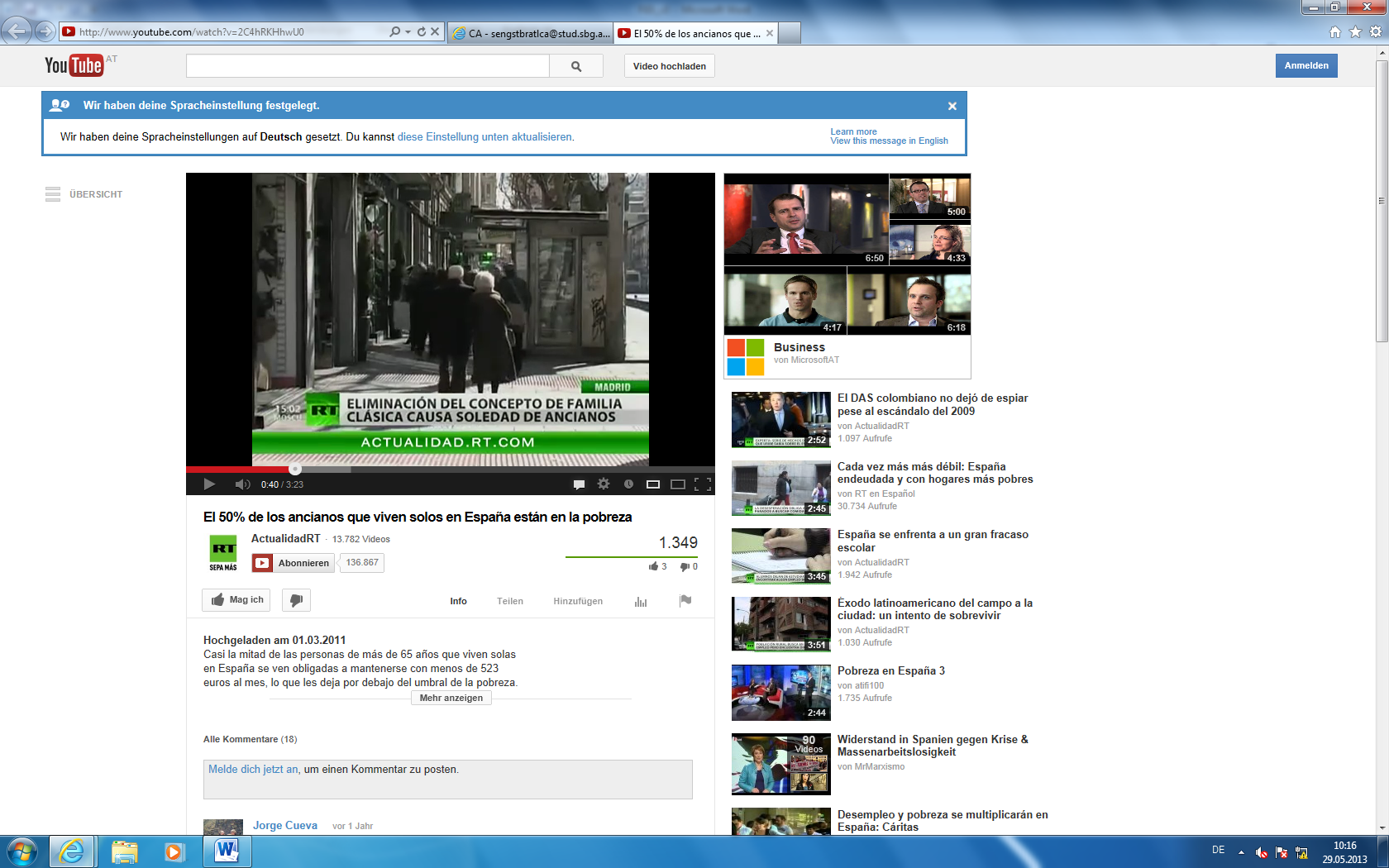 VideoTítulo:	“El 50% de los ancianos que viven solos en España están en la pobreza”Enlace:	http://www.youtube.com/watch?v=2C4hRKHhwU0Duración:	03’23”La tarea - ¿Verdadero o falso?Escucha bien el reportaje y analiza si la información es correcta o falsa.(V... Verdadero, F... Falso, N... No está en el Texto.)CL | Desafío a la vejezActividad para DURANTE (CL):El / la profesor/a solo les muestra el título “Desafío a la vejez” a l@s A/A y quiere saber qué podría significar este título y de qué tema va a tratar el texto. Después de que l@s A/A hayan formulado algunas hipótesis, tienen que leer el poema en el libro (p. 51), respondiendo a las preguntas siguientes:¿Qué te viene a la memoria cuando ves esta imagen?¿Cómo se siente la persona que habla en el poema?¿Qué actitud tiene la autora en cuanto a la vejez?¿Cuáles son sus preocupaciones principales?L@s alumn@s tienen que señalar los pasajes en el texto que sirven para las respuestas. Después se comparan los resultados oralmente en pleno. (Hoja de trabajo)Desafío a la vejez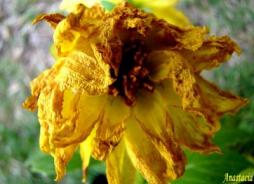 Cuando yo llegue a vieja– si es que llego –y me mire al espejoy me cuente las arrugascomo una delicada orografíade distendida piel.Cuando pueda contar las marcasque han dejado las lágrimasy las preocupaciones,y ya mi cuerpo responda despacioa mis deseos,cuando vea mi vida envueltaen venas azules,en profundas ojeras,y suelte blanca mi cabellerapara dormirme temprano– como corresponde –cuando vengan mis nietosa sentarse sobre mis rodillasenmohecidas por el paso de muchos inviernos,sé que todavía mi corazónestará – rebelde –  tictaqueandoy las dudas y los anchos horizontestambién saludaránmis mañanas.(Gioconda Belli)Preguntas: ¿Qué te viene a la memoria cuando ves esta imagen?¿Cómo se siente la persona que habla en el poema?¿Qué actitud tiene la autora en cuanto a la vejez?¿Cuáles son sus preocupaciones principales?EE/EO/IO | Nuestros deseos para la vejezActividad para DESPUÉS (EE/EO/IO):Después de la lectura l@s A/A tienen que elaborar en grupos de tres un decálogo con sus deseos para una vejez feliz. Tienen que escribir como mínimo cinco deseos y para la creación del decálogo l@s A/A usan la página web www.glogster.com con la cual se pueden crear pósteres interactivos. Creando un “glog” se puede disfrutar de muchas posibilidades: elegir un diseño, escribir un texto, insertar imágenes o vídeos, etc. El/la P tiene solamente que registrarse una vez (nombre del usuario, correo electrónico, contraseña) y darles a l@s A/A los datos. Después de haber creado el “glog” l@s A/A presentan los resultados en clase.Ejemplo de un decálogo:www.glogster.com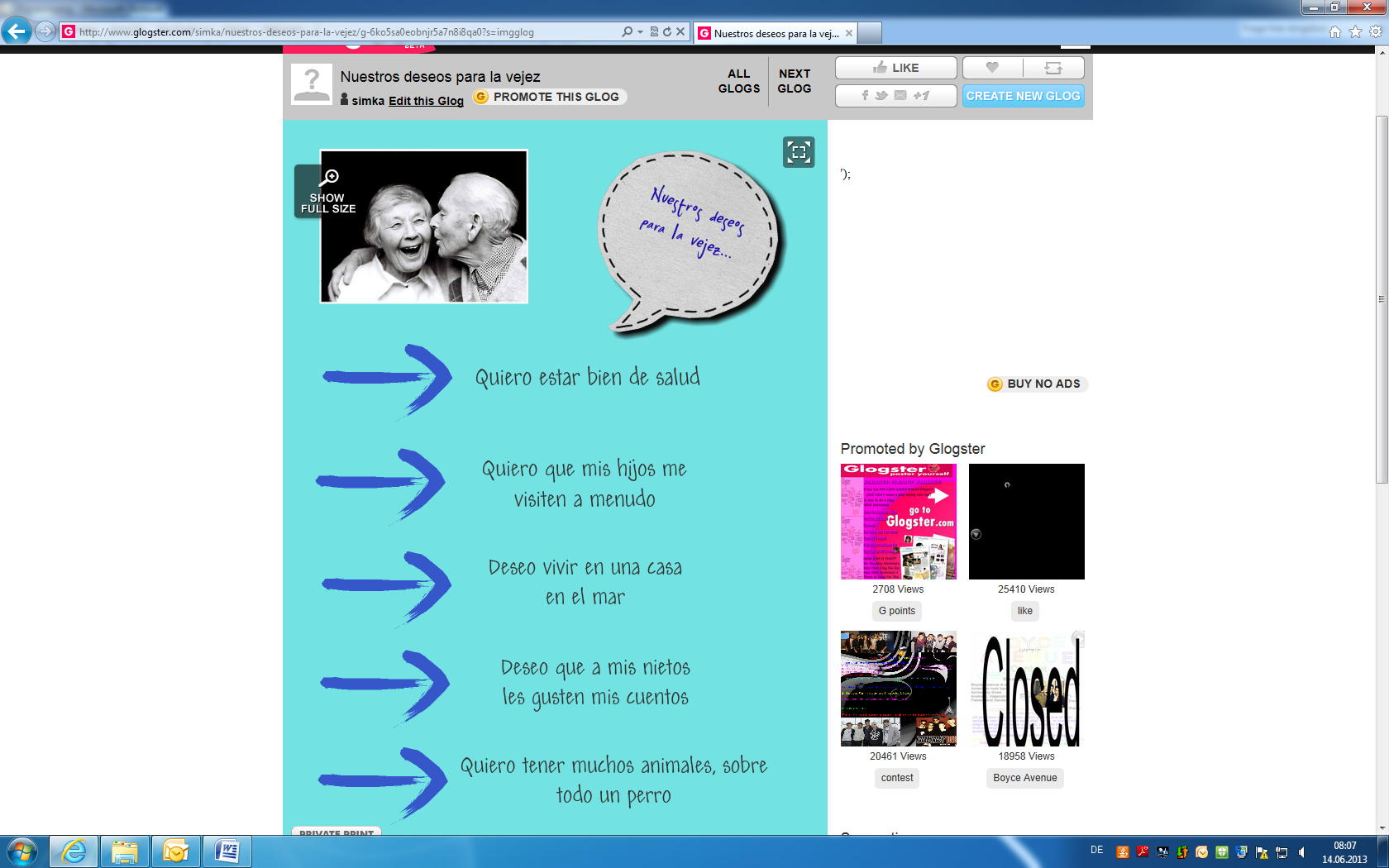 Tiempo previsto:10’ para la creación de los “glogs”10’ para las presentaciones en claseMaterial para el/la profesor/a – más frases posibles:MATERIAL DOCENTE PARA LA CLASE DE ELEElaborado por ©Stephan Ramp, Carina Sengstbratl, Simone KaltenböckFICHA DIDÁCTICATEMA:	¿Anciano y feliz?NIVEL:	B1 (año de aprendizaje: 4)GRUPO DESTINATARIO:	15 alumn@s de 17 añosDINÁMICA/ FORMA SOCIAL:trabajo individualen plenogrupos de tres personasRECURSOS (manual, material necesario):computadora y proyectorhojas de trabajoportátilesDURACIÓN: 50minCA: 10 minCL:20 min EE/EO/IO: 20 minDESTREZAS:CA (Comprensión Auditiva), CL (Comprensión Lectora), EE (Expresión Escrita, EO (Expresión Oral), IO (Interacción Oral)OBJETIVOS:Lingüístico-comunicativos (CA):L@s A/A son capaces de entender las instrucciones del/ de la profesor/ a.L@s A/A son capaces de entender y sacar los detalles de un reportaje audiovisual.Pedagógico-sociales (CA):L@s A/A son capaces de escuchar un reportaje con atención.L@s A/A son capaces de trabajar individualmente.Culturales (CA):L@s A/A ven el fenómeno de la vejez solitaria en España y pueden relacionarlo con la situación en Austria.L@s A/A entienden cómo los problemas económicos de los ancianos en España afecta a sus hijos.L@s A/A comprenden las consecuencias de la crisis económica (2008-2013)L@s A/A conocen las contramedidas del gobierno de España en cuanto a los problemas económicos.Lingüístico-comunicativos (CL):L@s A/A son capaces de formular hipótesis sobre el contenido de un texto escrito a través del título.L@s A/A son capaces de identificar el estado de ánimo o la actitud de una persona en un texto poético.L@s A/A son capaces de entender y sacar las informaciones más importantes de un texto poético.L@s A/A son capaces de entender las instrucciones del / de la profesor/aPedagógico-sociales (CL):L@s A/A son capaces de trabajar individualmente de manera eficaz.Pedagógicos-educativos (EE):L@s A/A son capaces de trabajar con diferentes formas sociales para fomentar la cooperación.L@s A/A son capaces de interactuar y ponerse de acuerdo en grupos de tres.L@s A/A son capaces de trabajar de forma autónoma y eficaz.L@s A/A son capaces de trabajar de forma eficaz con Internet creando un póster.L@s A/A saben organizarse el tiempo disponible para llevar a la práctica la actividad.Lingüístico-comunicativos (EE):L@s A/A son capaces de escribir un decálogo acerca del tema “Nuestros deseos para la vejez”.Presentar oralmente los resultados elaborados en grupo.REALIZACIÓN DIDÁCTICA (descripción y desarrollo):--¡Véase las páginas siguientes! -  (ANTES) -  (DURANTE) -  (DESPUÉS)¿Verdadero o falso?VFN1En España hay cerca de 8 millones de 65 o más años.2En Madrid uno de cada 5 mayores de más de 65 años vive sólo en su hogar3La confederación de los mayores organiza clases, charlas, cursos, talleres y proyectos para todos los ancianos españoles. 4Los cambios de vida en la sociedad español actual no han traído como consecuencia la pérdida de la familia tradicional.5Casi la mitad de las personas de más de 65 años cobran menos que 523 euros al mes.6Como la crisis económica no afecta a los hijos de los ancianos, son ellos quienes tienen que ayudar a sus padres económicamente. 7Para solucionar la situación el estado puso en marcha en 1997 la “Ley de dependencia”. 8La “Ley de dependencia” es la base para construir el futuro “Sistema Nacional de Atención a la Dependencia”.9Los ancianos no tienen ganas de hacer cosas y por ello no piden participar activamente en la sociedad para sentirse útiles y vitales.Frases...TiempoVFNEn España hay cerca de 8 millones de 65 años.00:20xComo la esperanza de vida es cada vez más baja en España, lógicamente el número de mayores baja también.00:25xEn Madrid uno de cada 5 mayores vive sólo en su hogar00:33xLa confederación de los mayores organiza clases, charlas, cursos, talleres y proyectos para todos los ancianos españoles. 00:45xLa vejez solitaria es un fenómeno exclusivamente español. ~01:08xAntes los viejos formaban parte de la comunidad familiar, pero hoy en día nuestra sociedad es más “cruel” en este sentido y va segregando a las personas que no considera activas.01:30xLos cambios de vida en la sociedad español actual no han traído como consecuencia la pérdida de la familia tradicional.01:54xCasi la mitad de las personas de más de 65 años que viven solos están por debajo del umbral de pobreza.02:10xCasi la mitad de las personas de más de 65 años cobran menos de 523 euros al mes.02:16xLos hijos tienen que ayudar económicamente a sus padres.02:23xLa crisis no afecta a los hijos de los ancianos.02:25xComo la crisis económica no afecta a los hijos de los ancianos, son ellos quienes tienen que ayudar a sus padres económicamente. 02:23xHay un cierto sentimiento de frustración en las familias españolas por no poder ayudar a los padres en la medida en que se hacía en otros tiempos. 02:30xPara solucionar la situación el estado puso en marcha en 1997 la “Ley de dependencia”. 02:48xLa “Ley de dependencia” es la base para construir el futuro “Sistema Nacional de Atención a la Dependencia”.~02:50xMediante la “Ley de dependencia” se presta servicios a aquellas personas mayores que no pueden valerse por sí mismas.02:52xMediante la “Ley de dependencia” el estado presta servicios como la ayuda a domicilio, la teleasistencia, los centros de día y de noche o las plazas residenciales.02:58xLos ancianos no tienen ganas de hacer cosas y por ello no piden participar activamente en la sociedad para sentirse útiles y vitales.03:15xLos ancianos sueñan con una convivencia separada de los jóvenes.03:20x